Приложение 1к Положению о формированиимуниципального задания на оказаниемуниципальных услуг (выполнение работ) в отношении муниципальных учреждений и финансовом обеспечении выполнения муниципального задания МУНИЦИПАЛЬНОЕ ЗАДАНИЕ № 2 на 20 20 год и на плановый период 2021   и 2022   годовЧасть 1. Сведения об оказываемых муниципальных услугах 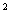 Раздел  13. Показатели, характеризующие объем и (или) качество муниципальной услуги:3.1. Показатели, характеризующие качество муниципальной услуги :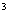 3.2. Показатели, характеризующие объем муниципальной услуги:Допустимые (возможные) отклонения от установленных показателей объема муниципальной услуги, в пределах которых муниципальное задание считается выполненным (процентов) 4. Нормативные правовые акты, устанавливающие размер платы (цену, тариф) либо порядок ее (его) установления:5. Порядок оказания муниципальной услуги5.1. Нормативные правовые акты, регулирующие порядок оказания муниципальной услугиПостановление администрации Воскресенского муниципального района Нижегородской области от 14 апреля 2014 года №518 «Об утверждении стандарта качества предоставления муниципальной услуги "Организация предоставления государственных и муниципальных услуг по принципу "одного окна" на базе МБУ "МФЦ Воскресенского муниципального района";  Федеральный закон от 27 июля 2010 года №210-ФЗ "об организации предоставления государственных и муниципальных услуг"; Постановление Правительства РФ от 22.12.2012 года №1376 "Об утверждении Правил организации деятельности многофункциональных центров предоставления государственных и муниципальных услуг"; Постановление администрации Воскресенского района от 26.10.2012 года №1623 "Об утверждении Порядка разработки и утверждения административных регламентов предоставления муниципальных услуг и административных регламентов исполнения муниципальных функций в Воскресенском муниципальном районе Нижегородской области"Соглашение о порядке и условиях предоставления субсидии на финансовое обеспечение выполнения муниципального задания на оказание муниципальных услуг (выполнение работ) с Администрацией Воскресенского муниципального района Нижегородской области от 15.12.2016 года.(наименование, номер и дата нормативного правового акта)5.2. Порядок информирования потенциальных потребителей муниципальной услуги:Часть 2. Сведения о выполняемых работах 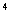 Раздел  23. Показатели, характеризующие объем и (или) качество работы:3.1. Показатели, характеризующие качество работы :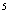 допустимые (возможные) отклонения от установленных показателей качества работы, в пределах которых муниципальное задание считается выполненным (процентов) 3.2. Показатели, характеризующие объем работы:допустимые (возможные) отклонения от установленных показателей объема работы, в пределах которых муниципальное задание считается выполненным (процентов) Часть 3. Прочие сведения о муниципальном задании 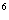 1. Основания для досрочного прекращения выполнения муниципального задания ликвидация учреждения, реорганизация учреждения, изменение типа учреждения2. Иная информация, необходимая для выполнения (контроля за выполнением) муниципального задания ________________________________    ______________________________________________________________________3. Порядок контроля за выполнением муниципального задания4. Требования к отчетности о выполнении муниципального задания ______________________________________________________________4.1. Периодичность представления отчетов о выполнении муниципального задания  ежегодно4.2. Сроки представления отчетов о выполнении муниципального задания не позднее 10 числа месяца следующего за отчетным4.2.1. Сроки предоставления предварительного отчета о выполнении муниципального задания________________________________________________________________________________________________________________________4.3. Иные требования к отчетности о выполнении муниципального задания  _______________________________________________________5. Иные показатели, связанные с выполнением муниципального задания  ________________________________________________________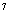 <1> Номер муниципального задания.<2> Формируется при установлении муниципального задания на оказание муниципальной услуги (услуг) и работы (работ) и содержит требования к оказанию муниципальной услуги (услуг) раздельно по каждой из муниципальных услуг с указанием порядкового номера раздела.<3> Заполняется при установлении показателей, характеризующих качество муниципальной услуги, в ведомственном перечне муниципальных услуг и работ.<4> Формируется при установлении муниципального задания на оказание муниципальной услуги (услуг) и работы (работ) и содержит требования к выполнению работы (работ) раздельно по каждой из работ с указанием порядкового номера раздела.<5> Заполняется при установлении показателей, характеризующих качество работы, в ведомственном перечне муниципальных услуг и работ.<6> Заполняется в целом по муниципальному заданию.<7> В числе иных показателей может быть указано допустимое (возможное) отклонение от выполнения муниципального задания, в пределах которого оно считается выполненным, при принятии органом, осуществляющим функции и полномочия учредителя муниципальных бюджетных или муниципальных автономных учреждений, главным распорядителем средств районного бюджета, в ведении которого находятся муниципальные казенные учреждения, решения об установлении общего допустимого (возможного) отклонения от выполнения муниципального задания, в пределах которого оно считается выполненным (в процентах).В этом случае допустимые (возможные) отклонения, предусмотренные в подпунктах 3.1 и 3.2 настоящего муниципального задания, не заполняютсяУТВЕРЖДАЮРуководитель (уполномоченное лицо)Администрация Воскресенского муниципального района Нижегородской области(наименование органа, осуществляющего функциии полномочия учредителя, главного распорядителя средств районного бюджета, муниципального учреждения)                                   Глава местного самоуправления района   __________    Горячев Н.В(должность)              (подпись)         (расшифровка подписи)"  27    "   декабря       20   19   г.Коды Наименование муниципального учреждения Воскресенского муниципального района Нижегородской области МБУ «МФЦ Воскресенского муниципального района»        Форма по ОКУД 0506001 ________________________________________________________________ Дата 26.12.2019Виды деятельности муниципального учреждения обеспечение предоставления государственных (муниципальных) услуг в многофункциональных центрах предоставления государственных (муниципальных) услугпо сводному реестру По ОКВЭД 75.11По ОКВЭД Вид муниципального учреждения многофункциональный центр предоставления государственных и муниципальных услуг  По ОКВЭД (указывается вид муниципального учреждения  из ведомственного перечня 1. Наименование муниципальной услуги организация предоставления государственных и муниципальных услуг в многофункциональных центрах предоставления государственных и муниципальных услуг___________________________________________________Код по общероссийскому базовому перечню или региональному перечню 19.001.02. Категории потребителей муниципальной услуги физические и юридические лица, Органы государственной власти и местного самоуправления, иные____________________________________________________Уникальный номер реестровой записи Показатель, характеризующий содержание муниципальной услуги Показатель, характеризующий содержание муниципальной услуги Показатель, характеризующий содержание муниципальной услуги Показатель, характеризующий условия (формы) оказания муниципальной услуги Показатель, характеризующий условия (формы) оказания муниципальной услуги Показатель качества муниципальной услуги Показатель качества муниципальной услуги Показатель качества муниципальной услуги Значение показателя качествамуниципальной услуги Значение показателя качествамуниципальной услуги Значение показателя качествамуниципальной услуги Допустимые (возможные) отклонения от установленных показателей качества муниципальной услугиДопустимые (возможные) отклонения от установленных показателей качества муниципальной услугиДопустимые (возможные) отклонения от установленных показателей качества муниципальной услугиДопустимые (возможные) отклонения от установленных показателей качества муниципальной услугиДопустимые (возможные) отклонения от установленных показателей качества муниципальной услугиДопустимые (возможные) отклонения от установленных показателей качества муниципальной услугиДопустимые (возможные) отклонения от установленных показателей качества муниципальной услуги________ (наименование показателя)______(наименование показателя)_______(наименование показателя)________(наименование показателя)________(наименование показателя)наименование показателя единица измеренияпо ОКЕИ единица измеренияпо ОКЕИ 2020 год(очередной финансовыйгод)2021 год (1-й год планового периода)2022 год (2-й год планового периода)в процентахв абсолютных показателяхв абсолютных показателяхв абсолютных показателяхв абсолютных показателяхв абсолютных показателяхв абсолютных показателяхнаименование код по ОКЕИ1 2 3 4 5 6 7 8 9 10 11 12 1314141414141419001000100000001007101Организация предоставления государственных и муниципальных услуг в МФЦ предоставления государственных и муниципальных услугбумажная1.Доля потребителей, удовлетворённых качеством оказания муниципальной услуги%744989898222222219001000100000002006101Организация предоставления государственных и муниципальных услуг в МФЦ предоставления государственных и муниципальных услугэлектронная1.Доля потребителей, удовлетворённых качеством оказания муниципальной услуги%744989898222222219001000100000001007101Организация предоставления государственных и муниципальных услуг в МФЦ предоставления государственных и муниципальных услугбумажная2. Время ожидания в очереди для подачи документов и получения результатамин.355151515-------19001000100000002006101Организация предоставления государственных и муниципальных услуг в МФЦ предоставления государственных и муниципальных услугэлектронная2.Время ожидания в очереди для подачи документов и получения результатамин.355151515-------19001000100000001007101Организация предоставления государственных и муниципальных услуг в МФЦ предоставления государственных и муниципальных услугбумажная3. Количество обоснованных письменных жалоб заявителей на некачественное предоставление муниципальной услуги специалистами учреждения%744000-------19001000100000002006101Организация предоставления государственных и муниципальных услуг в МФЦ предоставления государственных и муниципальных услугэлектронная3.Количество обоснованных письменных жалоб заявителей на некачественное предоставление муниципальной услуги специалистами учреждения%:744000-------19001000100000001007101Организация предоставления государственных и муниципальных услуг в МФЦ предоставления государственных и муниципальных услугбумажная4. Соблюдение сроков предоставления государственных и муниципальных услуг%744100100100-------19001000100000002006101Организация предоставления государственных и муниципальных услуг в МФЦ предоставления государственных и муниципальных услугэлектронная4.Соблюдение сроков предоставления государственных и муниципальных услуг%744100100100-------Уникальный номер реестровой записи Показатель, характеризующий содержание муниципальной услуги Показатель, характеризующий содержание муниципальной услуги Показатель, характеризующий содержание муниципальной услуги Показатель, характеризующий условия (формы) оказания муниципальной услуги Показатель, характеризующий условия (формы) оказания муниципальной услуги Показатель объема муниципальной услуги Показатель объема муниципальной услуги Показатель объема муниципальной услуги Значение показателя объемамуниципальной услуги Значение показателя объемамуниципальной услуги Значение показателя объемамуниципальной услуги Среднегодовой размерплаты (цена, тариф)Среднегодовой размерплаты (цена, тариф)Среднегодовой размерплаты (цена, тариф)Допустимые (возможные) отклонения от установленных показателей качества муниципальной услугиДопустимые (возможные) отклонения от установленных показателей качества муниципальной услуги_______ (наименование показателя)_______ (наименование показателя)_____ (наименование показателя)________ (наименование показателя)_______ (наименование показателя)наименование показателя единица измеренияпо ОКЕИ единица измеренияпо ОКЕИ 2020год(очередной финансовыйгод)2021 год(1-й год планового периода)2022 год(2-й год планового периода)2020 год(очередной финансовыйгод)20 21 год(1-й год планового периода)20 22 год(2-й год планового периода)В процентахВ абсолютных показателяхнаименование код 1 2 3 4 5 6 7 8 9 10 11 12 13 14 15 19001000100000001007101Организация предоставления государственных и муниципальных услуг в МФЦ предоставления государственных и муниципальных услугбумажнаяКоличество обращений заявителей (принятие документов по услуге, выдача документов по услуге, консультации по услуге)Условная единица87610000--219,35--19001000100000002006101Организация предоставления государственных и муниципальных услуг в МФЦ предоставления государственных и муниципальных услугэлектроннаяКоличество обращений заявителей (принятие документов по услуге, выдача документов по услуге, консультации по услуге)Условная единица8761500--219,35--1-2Нормативный правовой акт Нормативный правовой акт Нормативный правовой акт Нормативный правовой акт Нормативный правовой акт вид принявший орган дата номер наименование 1 2 3 4 5 Способ информирования Состав размещаемой информации Частота обновления информации 1 2 3 Размещение информации в сети Интернет на сайте администрации Воскресенского муниципального района Нижегородской области и сайте МБУ "МФЦ Воскресенского муниципального района", СМИ, объявления на информационных стендах, консультирование специалистами МБУ "МФЦ Воскресенского муниципального района" при личном обращении или посредством телефонной связиИнформация о режиме работы, справочных телефонах, фамилиях, именах, отчествах специалистов, порядок подачи жалоб и предложений, информация о перечне услуг, бланки документов, полезные ссылки, нормативные документыПо мере изменения данных1. Наименование работы_____________________________________________________________________________Уникальный номерпо ведомственному перечню2. Категории потребителей работы______________________________________________________________________________________________Уникальный номер реестровой записи Показатель, характеризующий содержание работы Показатель, характеризующий содержание работы Показатель, характеризующий содержание работы Показатель, характеризующий условия (формы) выполнения работы Показатель, характеризующий условия (формы) выполнения работы Показатель качества работы Показатель качества работы Показатель качества работы Значение показателя качестваработы Значение показателя качестваработы Значение показателя качестваработы ________(наименование показателя)_______(наименование показателя)________(наименование показателя)________(наименование показателя)_________(наименование показателя)наименование показателя единица измеренияпо ОКЕИ единица измеренияпо ОКЕИ 20 ____ год(очередной финансовыйгод)20 ____ год (1-й год планового периода)20 ____ год (2-й год планового периода)наименование код 1 2 3 4 5 6 7 8 9 10 11 12 Уникальный номер реестровой записи Показатель, характеризующий содержание работы Показатель, характеризующий содержание работы Показатель, характеризующий содержание работы Показатель, характеризующий условия (формы) выполнения работы Показатель, характеризующий условия (формы) выполнения работы Показатель объема работы Показатель объема работы Показатель объема работы Значение показателя объемаработы Значение показателя объемаработы Значение показателя объемаработы ________(наименование показателя)_________(наименование показателя)_________(наименование показателя)________(наименование показателя)________(наименование показателя)наименование показателя единица измеренияпо ОКЕИ единица измеренияпо ОКЕИ 20   год(очередной финансовыйгод)20    год (1-й год планового периода)20 ____ год (2-й год планового периода)наименование код 1 2 3 4 5 6 7 8 9 10 11 12 Форма контроля Периодичность Органы исполнительной власти Воскресенского муниципального района Нижегородской области, осуществляющие контроль за выполнением муниципального задания 1 2 3 1. ведение Журнала регистрации приема и выдачи документов МБУ "МФЦ Воскресенского муниципального района"                                                  постоянноАдминистрация Воскресенского муниципального района Нижегородской области2. отчетежеквартальноАдминистрация Воскресенского муниципального района Нижегородской области3. Внутренний контрольпостоянноРуководитель учреждения4. Внешний контрольпостоянноУправляющий делами администрации Воскресенского муниципального района Нижегородской области5. Камеральная проверкапо мере поступления отчетностиАдминистрация Воскресенского муниципального района Нижегородской области6. Оперативный контрольв случае поступления обоснованных жалоб, требований контрольно-надзорных органовАдминистрация Воскресенского муниципального района Нижегородской области